 Packlista till Våmbs IF P07 2019 (en liten hjälp på vägen)Luftmadrass ej dubbel om man inte delar med en kompis och pump eller liggunderlag.Sovsäck/täckeEn filt att lägga under madrassen så det inte knakar så mycket och om det skulle det vara kallt i klassrummet är den i stället bra att ha som extra för att hålla värmen.Kudde SovkläderÖronproppar (kan vara bra att ha)Fotbollsstrumpor gröna flera par BenskyddFotbollsskor (gärna ett extra par om man har)En dagstidning (för torkning av blöta skor)Löparskor (Fritidskor)Spelarshorts (svarta) gärna flera par om man har. Foppatofflor eller liknandeUnderställ (kan bli kallt och regnigt)Våmbs If-overall (d v s den långärmade tröjan och byxorna)Matchtröjor grön + svartRegnjacka + ByxorHygienartiklar (ex. tandborste, tandkräm, schampo, balsam, duschkräm, hårborste, hårband, ev. mediciner). Vet man av sig att man brukar få skavsår eller huvudvärk eller liknande, måste var och en se till att ta med skavsårsplåster och huvudvärkstabletter för eget behov.).UnderkläderHanddukBadkläder och extra handdukVattenflaskaKläder och skor för övriga aktiviteterTvå märkta galgar (praktiskt att hänga upp sina kläder på i klassrummet)Plastpåse för smutstvättFickpengar,Ledarna kommer ha en väska som det finns möjligheter att förvara pengar, mobiler i under matcherna. (Vi ansvarar dock inte för värdesakerna) Märk gärna kläder och ägodelar så är det lättare att hålla ordning på grejorna i klassrummet där vi bor. Mvh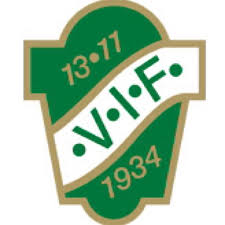 Ledarna